 PONEDJELJAK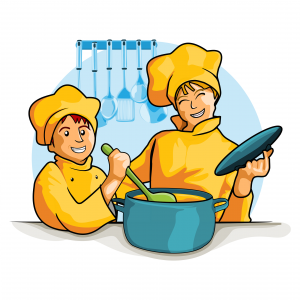                                 DORUČAK: KIFLA OD MARMELADE, ČOKOLADNO MLIJEKO                    RUČAK:  JUHA,  PIZZA S POVRĆEM, VOĆE                          UŽINA:  KIFLICA ŠUNKA/SIR                                                                                                UTORAK                       DORUČAK:  PECIVO, PAŠTETA, ČAJ                      RUČAK:  JUNEĆI SAFT, VALJUŠCI, CIKLA SALATA                          UŽINA:  BISKVIT S VIŠNJAMA                                              SRIJEDA                                               DORUČAK:  HRENOVKA, KUHANO JAJE, PECIVO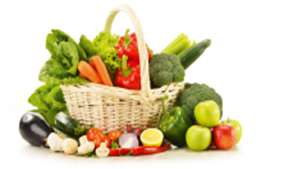 RUČAK: RIŽOTO S LIGNJAMA, ZELENA SALATAUŽINA:  PINGVI DESERT, VOĆE   ČETVRTAK                  DORUČAK:  KRUH, MLIJEČNI NAMAZ, MLIJEKO                                     RUČAK: PEČENA PILETINA, KRPICE SA ZELJEM                          UŽINA:   OKRUGLICE SA ŠLJIVAMA S PRELJEVOM                                                             PETAK                                                                                           DORUČAK:  KRAFNA MARMELADA                     RUČAK: RIBLJI FILE U HRSKAVOJ PANADI, BROKULA LEŠO                     UŽINA: KOLAČ OD ORAHA            